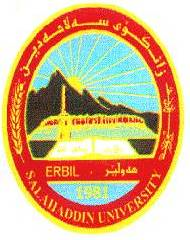 س1: أـ اختر الإجابة الصحيحة لـ (5) ممّا يأتي:                                                                                   (10  درجات )    1. قال تعالى:       ، النداء في الآية الكريمة مفيدٌ .... ( للاختصاص، للتحبب، للتحسر، للتعجب ).    2. من شواهد التمني بـ (هل) .... (هل يطول الفراق؟، هل جزاء الاحسان إلا الاحسان؟، هل نجحت؟، هل إلى خروجٍ من سبيل؟).    3. الهمزة أصل أدوات الاستفهام وأكثرها تداولاً وهي التي يستفهم بها عن ... ( التصور، التصديق، التصور والتصديق، لا شيء مما سبق) .    4. الغرض البلاغي من نداء شخص ميّت بأداة النداء القريب هو أنه ....( غافل عن الحقائق، رفيع القدر، منحط القدر،لا يغيب عن البال).    5. الغرض من تقديم المسند إليه في قولنا: ( بالقلم الجاف أكتب )....(الإخبار، التخصيص، التعميم، التنبيه).   6. من أدوات الاستفهام التي يسأل بها غالبا عن ذات غير عاقل .....( كم، أين، ما، من).  ب / مثّل لما يأتي: ( أنّى بمعنى متى، أداة استفهامٍ للزمن المستقبل، نداء غرضه التحبب، أم بمعنى (بل)، التمني بـ ( لو) )       (5  درجات )س2: أ/ ضع علامة (√) أو علامة (X) أمام (5) من العبارات الآتية مع تصحيح الخطأ:                                         (10 درجات )المدلول المجازي في صيغة النداء في قوله تعالى:         ، الاختصاص.الغرض المجازي من استعمال ( ليت) في معنى الترجي هو: إبراز المتمنى في صورة المستحيل مبالغة في بعد نيله.يشترط في الاستفهام أن يكون السائل أعلى مرتبةً من المسؤول.       4. المعنى الذي دلّ عليه الاستفهام في قوله تعالى:        هو النفي.       5. من أمثلة التمني بـ (عسى): قوله تعالى:         .                                                                         6. (أي) حرف لنداء البعيد مثل: أي ولدي اجتهد تنجح.     ب/ أجب عمّا يأتي: 1. سَل المخاطَب عن حاله في الصباح والمساء.      2. سَل عن عدد الطلاب في القاعة.              (5 درجات )س3: أ / عرّف ما يأتي: (الاستفهام، النداء، الترجي، التمني، الاسناد) .                                                           (10  درجات )                                                          ب  / ما الفرق بين كم الخبرية وبين كم الاستفهامية؟ أيّد اجابتك بالشواهد.                                                 (5 درجات )س4:  أ / ميّز التمني من الترجي فيما يأتي مع بيان الغرض البلاغي.                                                               (10 درجات )قال الشاعر في شهر رمضان: فليت الليلَ فيه كان شهراً       ومرَّ نهارهُ مرَّ السحاب      قال الشاعر:  لعل عتبَك محمودٌ عواقبُهُ      وربَّما صحَّت الأجسامُ بالعِللِ.   قال الشاعر:  فَيا لَيتَ ما بَيْني وبَينَ أحِبّتي    مِنَ البُعْدِ ما بَيني وبَينَ المَصائِبِليت أمي لم تلدني.                                  5. ليت الصحة تعود إلي.          ب/ بيّن أركان النداء في قول الشاعر: يا ربّ إن عظمت ذنوبي كثرةً       فلقد علمتُ بأن عفوك أعظمُ.                   (5 درجات )                                                                                                                                                               مدرسة المادة: د.فضيلة أحمد سعيد